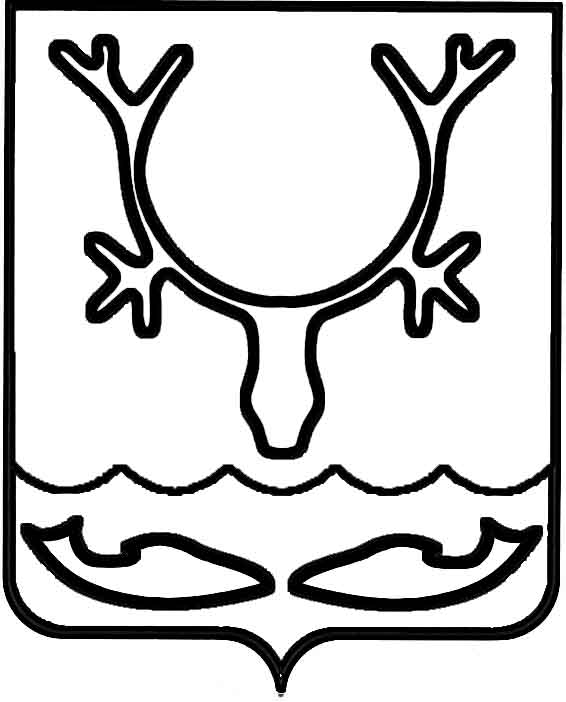 Администрация муниципального образования
"Городской округ "Город Нарьян-Мар"ПОСТАНОВЛЕНИЕО внесении изменений в постановление Администрации муниципального образования "Городской округ "Город Нарьян-Мар"                      от 28.02.2023 № 309В соответствии со статьей 78 Бюджетного кодекса Российской Федерации, пунктом 33 части 1 статьи 16 Федерального закона от 06.10.2003 № 131-ФЗ 
"Об общих принципах организации местного самоуправления в Российской Федерации" Администрация муниципального образования "Городской округ "Город Нарьян-Мар"П О С Т А Н О В Л Я Е Т:1. Внести в Порядок предоставления субсидии субъектам малого и среднего предпринимательства на возмещение части затрат на приобретение и доставку имущества, утвержденный постановлением Администрации муниципального образования "Городской округ "Город Нарьян-Мар" от 28.02.2023 № 309, (далее – Порядок) следующие изменения:1.1. Подпункт 8.3 пункта 8 Порядка дополнить абзацами следующего содержания:"ОКВЭД 42.21 "Строительство инженерных коммуникаций для водоснабжения и водоотведения, газоснабжения";ОКВЭД 56.10 "Деятельность ресторанов и услуги по доставке продуктов питания";ОКВЭД 61.10 "Деятельность в области связи на базе проводных технологий";".1.2. В подпункте 12.3 пункта 12 Порядка слова "не позднее 14 календарного дня, следующего за днем проведения заседания Комиссии" исключить.1.3. В пункте 22 Порядка слова "к нему" исключить.2. Настоящее постановление вступает в силу после его официального опубликования.05.06.2023№877Глава города Нарьян-Мара О.О. Белак